`       PRAYAG 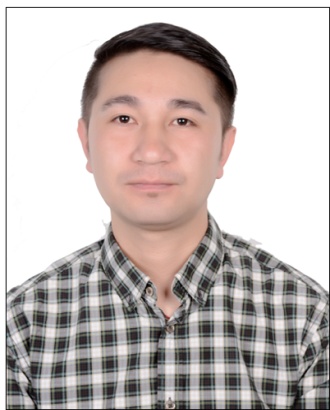        Personal Data:PRAYAG.336601@2freemail.com        Date of Birth:21.07.1985       Sex: Male       Marital Status: single       Nationality :  Indian        VISIT VISA                                                               CURRICULUM VITAECareer Objective:Seeking a long term position where I can enhance my experience and knowledge. I am very flexible and open to new challenges and looking for a challenging job in a reputable organization where I can expand my skills and to contribute in further progress of the company.PERSONAL SKILLS AND QUALITIESA competent Professional with good knowledge and experience in sales  industry.Dynamic and hardworking person with excellent spoken and written communication, interpersonal and computer skills who is detail oriented, well organized and has the ability to manage multi-tasking, and meet deadlines simultaneously under minimal supervision.Adapt easily to new concepts and responsibilities. Self-motivated and able to set effective priorities and implement decisions to achieve immediate and long-term goals as well as meet operational deadlines.Staying focused in demanding work environments, under deadlines and pressure conditions. Meeting challenges head-on and always finding a way to effectively complete multiple assignments or endevour.Summary of QUALIFICATIONSHigher Secondary Certificate (National Institute of Open Schooling, Delhi) India.All India Secondary Examination Certificate passed.Diploma in computer hard ware and softwareAdvance diploma in Mass communication and journalism COMPUTER  QUALIFICATIONSWindowsMS-OfficeTallyCoral Drawwork experiences  Sept 2014 to Dec 2015                                             Celio:Jawad Outfit LLC                                                                       Customer Sales Associate                                                                                Abu DhabiProvide all customer efficient service at all the times.Reach our goal and customer satisfactionOrganizing, preparing and arranging promotional materials and displaysEfficient, courteous, and technically excellent at customer serviceDealing with customer concerns and complaints in effective way.Develop store sales through up selling and good service.Handling the till, Visa, Master card and foreign currency.Follow all the company safety and security policies.April 2011 to Sept 2014                                                Monsoon/Accessorize                                                                                    Jawad Outfit LLC                                                                                Customer Sales Associate                                                                                    Dubai/ Abu DhabiProvided excellent customer service.Maximize the sales through effective merchandising.Handling the customer complaints.Taking corrective actions if necessary to ensure standards are maintain.Conducts all administrative work required.Maintain an effective working atmosphere in store operation by mean of good communication with manager and colleague                              CURRICULUM VITAECareer Objective:Seeking a long term position where I can enhance my experience and knowledge. I am very flexible and open to new challenges and looking for a challenging job in a reputable organization where I can expand my skills and to contribute in further progress of the company.PERSONAL SKILLS AND QUALITIESA competent Professional with good knowledge and experience in sales  industry.Dynamic and hardworking person with excellent spoken and written communication, interpersonal and computer skills who is detail oriented, well organized and has the ability to manage multi-tasking, and meet deadlines simultaneously under minimal supervision.Adapt easily to new concepts and responsibilities. Self-motivated and able to set effective priorities and implement decisions to achieve immediate and long-term goals as well as meet operational deadlines.Staying focused in demanding work environments, under deadlines and pressure conditions. Meeting challenges head-on and always finding a way to effectively complete multiple assignments or endevour.Summary of QUALIFICATIONSHigher Secondary Certificate (National Institute of Open Schooling, Delhi) India.All India Secondary Examination Certificate passed.Diploma in computer hard ware and softwareAdvance diploma in Mass communication and journalism COMPUTER  QUALIFICATIONSWindowsMS-OfficeTallyCoral Drawwork experiences  Sept 2014 to Dec 2015                                             Celio:Jawad Outfit LLC                                                                       Customer Sales Associate                                                                                Abu DhabiProvide all customer efficient service at all the times.Reach our goal and customer satisfactionOrganizing, preparing and arranging promotional materials and displaysEfficient, courteous, and technically excellent at customer serviceDealing with customer concerns and complaints in effective way.Develop store sales through up selling and good service.Handling the till, Visa, Master card and foreign currency.Follow all the company safety and security policies.April 2011 to Sept 2014                                                Monsoon/Accessorize                                                                                    Jawad Outfit LLC                                                                                Customer Sales Associate                                                                                    Dubai/ Abu DhabiProvided excellent customer service.Maximize the sales through effective merchandising.Handling the customer complaints.Taking corrective actions if necessary to ensure standards are maintain.Conducts all administrative work required.Maintain an effective working atmosphere in store operation by mean of good communication with manager and colleague Office Administrator (Temporary) : Mount Hermon School, Darjeeling (July’16 – October’16)Prepare all monthly reportsPrepare minutes of the meetingindustrial trainingSelling skills.Product KnowledgeOvercoming customer resistanceTill Handling.Visual merchandising.Health and safety.Loss prevention.skillsProficient in the use of MS office, Windows, Word-Excel, Internet applications.PositivityFlexibleGood communicationSEMINARS & TRAININGS ATTENDEDPROPER HYGIENE TRAINING.FIRE FIGHTING TRAINING.Languages knownEnglish     :  Read & WriteHindi        :  Read & WriteNepali      : Read & WriteArabic      : Basic understandingOffice Administrator (Temporary) : Mount Hermon School, Darjeeling (July’16 – October’16)Prepare all monthly reportsPrepare minutes of the meetingindustrial trainingSelling skills.Product KnowledgeOvercoming customer resistanceTill Handling.Visual merchandising.Health and safety.Loss prevention.skillsProficient in the use of MS office, Windows, Word-Excel, Internet applications.PositivityFlexibleGood communicationSEMINARS & TRAININGS ATTENDEDPROPER HYGIENE TRAINING.FIRE FIGHTING TRAINING.Languages knownEnglish     :  Read & WriteHindi        :  Read & WriteNepali      : Read & WriteArabic      : Basic understanding